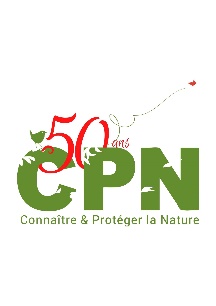 		Informations sur le poèteNom    	                                                   Prénom		                                                        AgeAdhérent CPN ?		                                    Nom club et/ou famille CPNParticipant à la campagne « Mission Protection » ?	Coordonnées des parents ou du participant majeur (obligatoire)	Nom                                                 PrénomAdresse	                                                                                Code postal 	                 CommuneTéléphone                                       EmailJe souhaite recevoir la Newsletter FCPN ?Tu peux écrire ton poème ici, ou utiliser une autre feuille !Titre du poème : 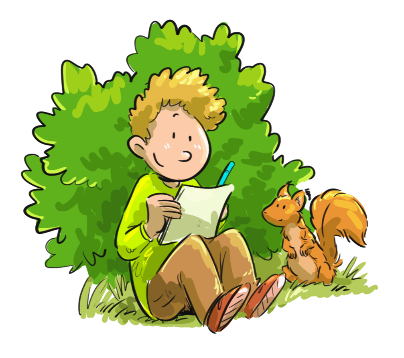 À renvoyer à vieassociative@fcpn.org ou par courrier à FCPN 43 Grande Rue 08430 Poix-Terron